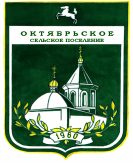 МУНИЦИПАЛЬНОЕ ОБРАЗОВАНИЕ  «ОКТЯБРЬСКОЕ СЕЛЬСКОЕ ПОСЕЛЕНИЕ»АДМИНИСТРАЦИЯ ОКТЯБРЬСКОГО СЕЛЬСКОГО ПОСЕЛЕНИЯРАСПОРЯЖЕНИЕ 22.02.2018 г.                                                                                          № 13с. ОктябрьскоеОб утверждении перечня автомобильных дорог общего пользования местного значения, подлежащих ремонту в 2018 году за счет средств бюджета Томской области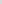 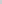 В соответствии с Порядком предоставлении субсидий местным бюджетам Томской области на капитальный ремонт и (или) ремонт автомобильных дорог общего пользования местного значения, утвержденного постановлением Администрации Томской области от 12.12.2014 № 484а «Об утверждении государственной программы «Развитие транспортной системы в Томской области»1. Утвердить перечень автомобильных дорог общего пользования местного значения, подлежащих ремонту в 2018 году за счет средств областного бюджета Администрации Томской области согласно приложению.2. Контроль  за исполнением настоящего распоряжения оставляю за собой.Врио Главы поселения(Главы Администрации)                                                          Е.С.Алиферова ПриложениеУтвержденораспоряжением администрацииОктябрьского поселенияот 22 февраля 2018 г. № 13Перечень автомобильных дорог общего пользования местного значения, 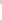 подлежащих ремонту в 2018 годуНаименованиеПротяженностьТип покрытияРемонт автомобильных дорог общего пользования местного значения в границах муниципального образования «Томский район» и сельских поселений, входящих в его состав: Октябрьское сельское поселение, с. Октябрьское, ул. Железнодорожная от школы до ул. Комсомольской285мАсфальт